       PADRI 1                                     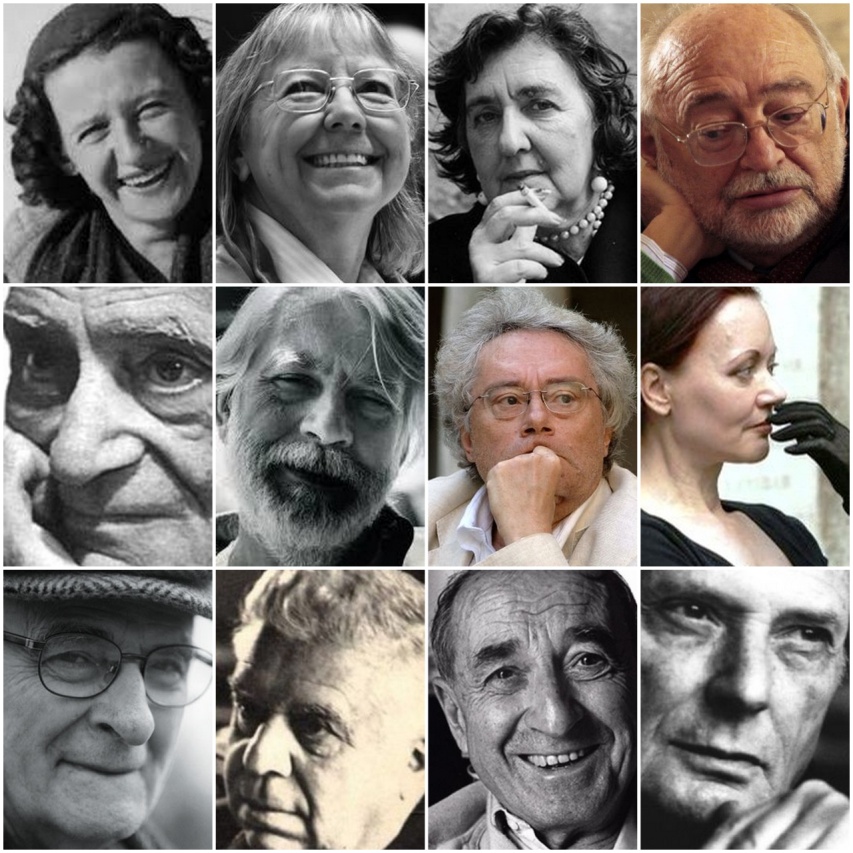      (il tema paterno nella poesia italiana del Novecento)        a cura di Milo De Angelis                                                   letture di Viviana NicodemoPRIMO  INCONTRO  - 17 marzo ore 19,30                                                                            Eugenio Montale, Antonia Pozzi, Giorgio Caproni, Vittorio Sereni,  Andrea Zanzotto, Giovanni Giudici, Alda Merini, Giovanni Raboni, Umberto Piersanti, Vivian Lamarque, Maurizio Cucchi, Patrizia Valduga.